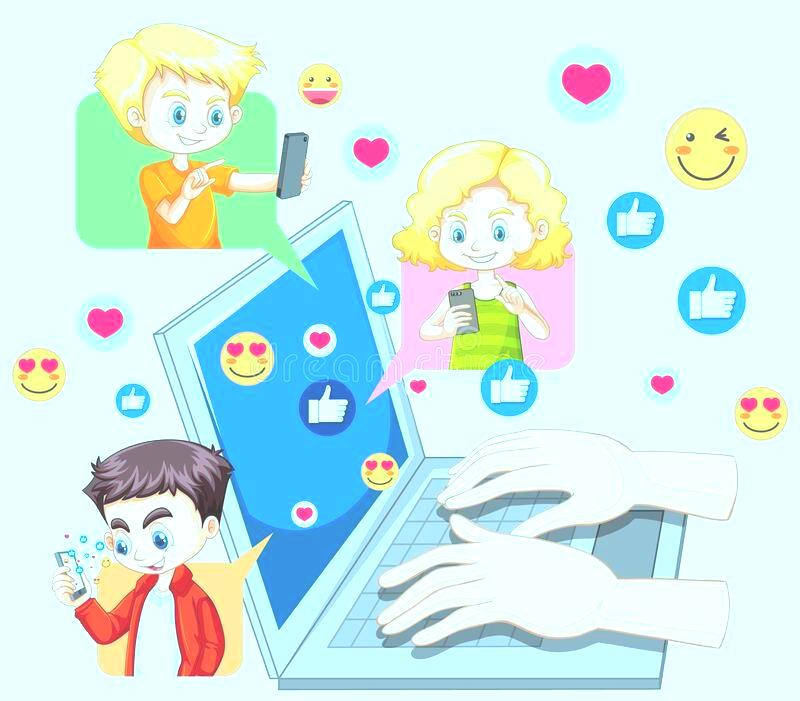 Персональные данныеТвои фамилия, имя, отчество, домашний адрес, дата рождения (число, месяц, год), фотография, наименование школы и класса, еmail и некоторые другие сведения о тебе – это твои персональные данные. Ты являешься субъектом своих персональных данных.В Федеральном законе от 27.07.2006 № 152-ФЗ «О персональных данных» сказано, что персональные данные – это сведения (совокупность сведений), позволяющие определить конкретное физическое лицо (субъекта персональных данных). Например:- фамилия, имя, отчество и домашний адрес; - фамилия, имя, отчество, место рождения и номер телефона; - фамилия, имя, отчество и фотография;- наименование школы, класса и фотография,- фотография и адрес проживания; - еmail;          - или другая совокупность сведений.Правила, которыми следует руководствоваться Сообщая кому-либо свои персональные данные, помни, что:- ты вправе давать согласие на их обработку (сбор, запись, хранение, уточнение, использование, передачу (распространение предоставление, доступ), удаление, уничтожение и другие действия с персональными данными) свободно, по своей воле и в своем интересе;- твои персональные данные могут быть использованы  в  незаконных  целях,  поэтому  несообщай их незнакомым людям, тем болеет по телефону, и не оставляй их на сомнительныхсайтах в Интернете;-  перед предоставлением персональных данных необходимо уточнить, для каких целей их собирает оператор, осуществляющий обработку персональных данных. Таким оператором может быть государственный или муниципальный орган, организация, индивидуальный предприниматель, администратор интернет-сайта, иное физическое лицо; - ты вправе потребовать у оператора (государственного или муниципального органа, организации, индивидуального предпринимателя, администратора сайта, иного физического лица), осуществляющего обработку твоих персональных данных, уточнения персональных данных, их блокирования или уничтожения, в случае, если твои персональные данные являются неполными, устаревшими, неточными, незаконно полученными или не являются необходимыми для заявленной оператором  цели  их обработки (часть 1 статьи 14 Федерального закона); - ты вправе ознакомиться с политикой оператора в отношении обработки им персональных данных (часть 2 статьи 18.1 Федерального закона); - для обработки специальных категорий персональных данных (сведений о расовой, национальной принадлежности, политических взглядах, религиозных, философских убеждений, состояния здоровья и некоторых других), а также для обработки биометрических персональных данных (например, отпечатков пальцев, фотоизображения рисунка вен ладони, радужной оболочки глаз, цветного цифрового фотографического изображения) оператору необходимо       иметь       согласие       субъекта персональных данных в письменной форме при отсутствии иных законных оснований (статьи 10, 11 Федерального закона);- на распространение персональных данных, то есть передачу их неопределенному кругу лиц, даётся отдельное (дополнительное) согласие;- согласие на обработку персональных данных может быть в любое время отозвано субъектом персональных данных.Проверяй, на что соглашаешься!«Размещая информацию на персональной странице, в том числе, свои персональные данные, пользователь социальной сети осознает и соглашается с тем, что указанная информация может быть доступна другим пользователям сети «Интернет», – это выдержка из Правил социальной сети «ВКонтакте», которые при регистрации почти никто никогда не читает!Проверяй, на что соглашаешься!Риски размещения информациив сети Интернет:- Размещенная тобой информация может попасть в руки злоумышленникам;- Размещенная тобой информация, может негативно отразиться на твоём будущем (учебе, будущей работе, личной жизни);- Размещенная тобой информация, может негативно отразиться на родителях.Общаясь в социальных сетях не оскорбляй других людей. За это предусмотрена административная ответственность (статья 5.61 Кодекса об административных правонарушениях Российской Федерации).Интернет «помнит всё»!!!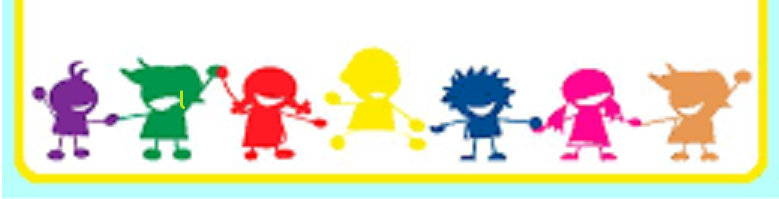 О портале«персональныеданные.дети»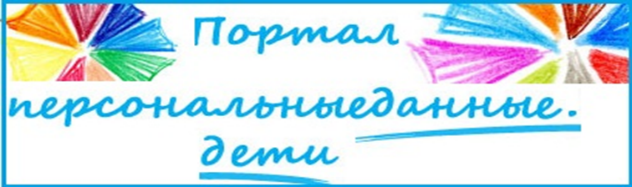 Здесь вы найдете различные материалы, которые были разработаны специалистами Роскомнадзора, стремящимися помочь детям, с легкостью и энтузиазмом использующим среду «Интернет», понять важность конфиденциальности личной жизни при использовании ими цифровых технологий.Портал поможет вам понимать последствия, которые информационные технологии могут оказать на личную жизнь, и предоставить инструменты и информацию, необходимые для принятия решений в вопросах виртуальной жизни.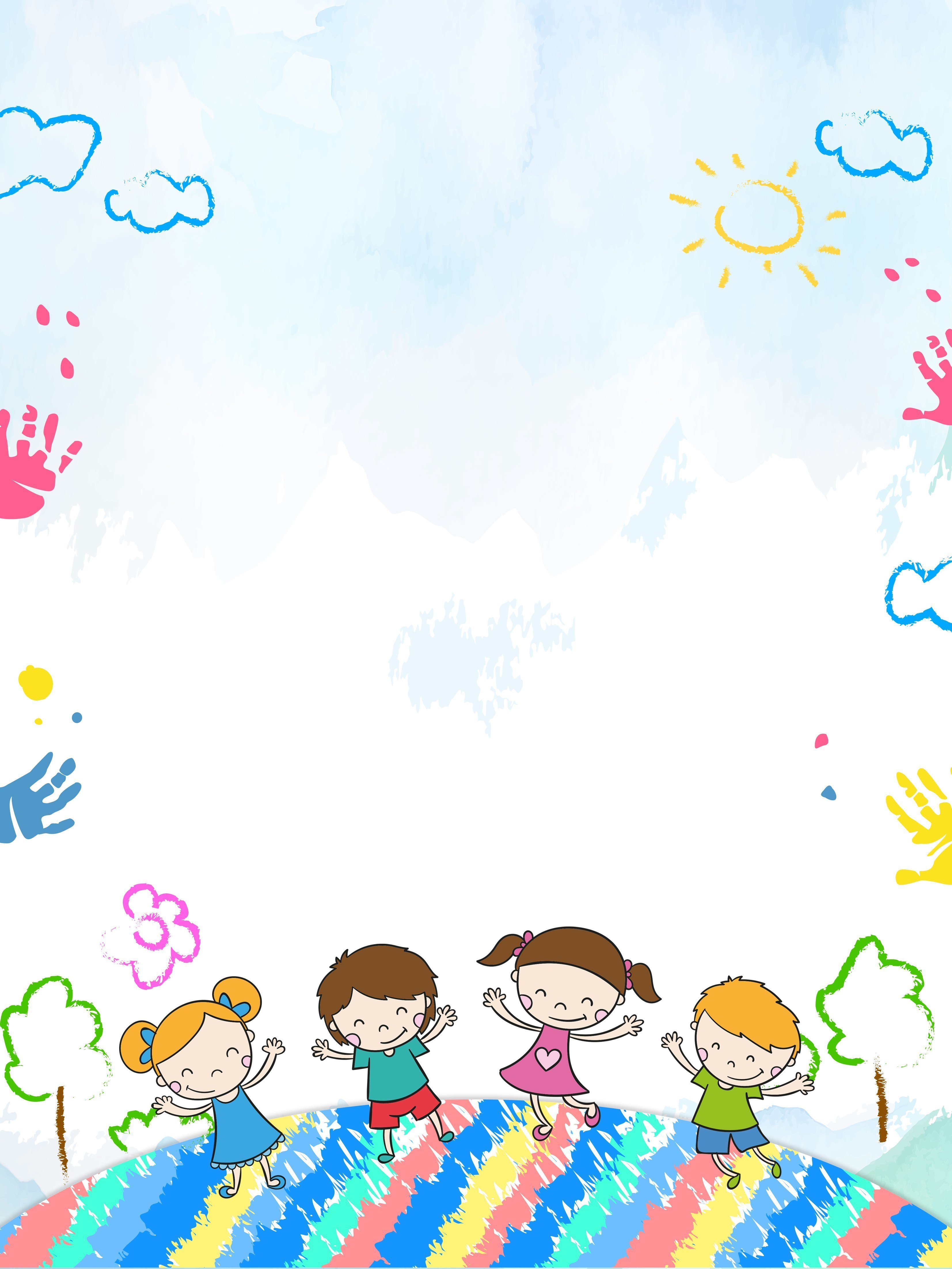 УправлениеРоскомнадзорапо Сибирскомуфедеральному округутелефон: (383) 349-55-89,
факс (383) 349-55-96,
ул. Советская, д. 33, а/я 325,
г. Новосибирск, 630099
e-mail: rsockanc54@rkn.gov.ruУправление Роскомнадзорапо Сибирскому федеральному округуИнформационный буклетдля детей и подростково персональных данных